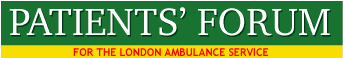 ACCESS TO PRISONS FOR THE LASOur principle concerns are as follows:The need for effective collaboration between the secure estate and ambulance services, to ensure the fastest possible access for paramedics providing care in medical emergencies.The need for effective protocols that quickly release prison staff to escort paramedics to direct patient contact.Responding more quickly to prisoners who have attempted suicide.The need for a data sharing agreement, so that ambulance services and the secure estate can produce accurate data sets, showing where delays are occurring and what can be learnt between different secure institutions.Greater independence for the Safeguarding process in the secure estate and better co-working with local authority Safeguarding teams. Assurance regarding equality of access to healthcare for people who are detained in the secure estate.Prisons, YOI and IRCKey documents: Minister of Justice – 17-2-2011Facilitating immediate access to both prison and individual prisonerTerms of immediate access protocol agreed with each Ambulance TrustMechanism for avoiding delay in escorting ambulance to patientRegular reviews of protocolAgreed means of monitoring and reviewing operation of protocolPrison escort staff and paramedics – space in ambulance – need for local agreement.FOI requests – one positive response – YOI Isis, SE28 – Very positiveMOU – HMP Greater London and LAS – 2016 – October 1Appropriate response in quickest possible time. Clear protocol identifying the required information to be obtained to ensure an appropriate response to patientsMinimizing avoidable delayDay to day implementation of MoU – Safer Custody lead for LondonWill be monitored closely by both organisations using staff feedback as appropriate.Six months review of guidance after go live date – no evidenceAgreed to review effectiveness – minimum annually Issue of IPADS and CmC etcEmergency response – 30 minutes – ARP – see attached – why is prison not consistent with ARPRole of Ambulance Request Call Log – is data used? NOMS and AACEPrison establishment and ASs working to agreed standards to ensure that any prisoner receives high quality emergency care. Prison establishment can facilitate the immediate access and egress to emergency vehicles wherever possible without compromising security. Preservation of life is paramount.Respect the rights of patient as an individual who has health care needs.Once entry to the establishment has been granted, the ambulance crew will be escorted immediately to the incident.In the majority of cases emergency vehicles will be given immediate access into the Prison establishment. On arrival at the establishment an escort will be provided for the emergency vehicle which will then be taken directly to the scene. Malcolm AlexanderChairPatients’ Forum LAS07817505193August 5th 2019AACE is the overarching national agreement,The second is one agreed with the Safer Custody Lead for London with the MoJ and is more detailed. Covering the London Prisons.The second (local) is in progress for updating: there will not significant changes to it.RegardsLynn Sugg